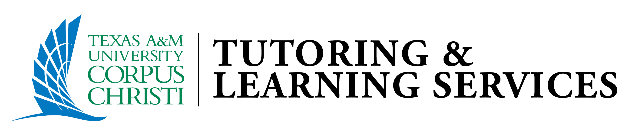 Integrating SourcesConsider purpose and audience needs:Use sources to strengthen the argument. Use sources as evidence to support claims made in writing.Double check to make sure sources are credible before using them.Need help finding sources? Credible sources can be found on the TAMUCC Library databases, Google Scholar, or other reputable databases/search engines.Effectively Integrating SourcesWhen integrating source material (a quote, paraphrase, or summary), avoid “dropping” the information into the paper without any context or explanation. To avoid dropped quotes, use a signal phrase and/or a “quotation sandwich” to integrate source material. Signal PhraseUsing a signal phrase helps introduce the context, connection, and/or author(s) of the source material. Signal Phrase Examples (APA style):Brandt (1998) acknowledges, “Literacy looms as one of the great engines of profit and competitive advantage in the 20th century” (p. 165). Brandt (1998) asserts that literacy sponsorship has a tremendous influence on an individual’s access to literacy. 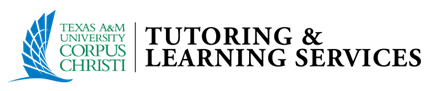 Integrating SourcesThe Quotation SandwichCreating a “quotation sandwich” can help integrate sources smoothly and effectively into writing.Creating a Quotation SandwichBegin with your idea.Find a quotation, paraphrase, or summary that connects to your idea.Include an explanation of how this quotation, paraphrase, or summary connects to your idea. Quotation Sandwich Example (MLA style):The information for this handout was compiled from the following sources: Boeck, D. (2011). Integrating sources. Paper. Texas A&M University – Corpus Christi. Brandt, D. (1998). Sponsors of literacy. College Composition and Communication, 49(2), 165-185. Hacker, D., & Sommers, N. (2012). Rules for writers: Instructor’s edition (7th ed.). Boston, MA: Bedford/St. Martin’s.Palmquist, M. (2006). The Bedford researcher (2nd ed.). Boston, NY: Bedford/St. Martin's. Why use sources?To introduce and frame ideas and argumentsTo provide evidence for an argumentTo align an argument with authority and build credibilityKeep in mind:Both direct quotations and paraphrased source material must be cited according to the documentation style.Documentation Style Examples: APA, MLA, Chicago, IEEE, APSA, JEB, etc.